EMAS Awards Evaluation Questionnaire 2015
Theme: “Eco-Innovation”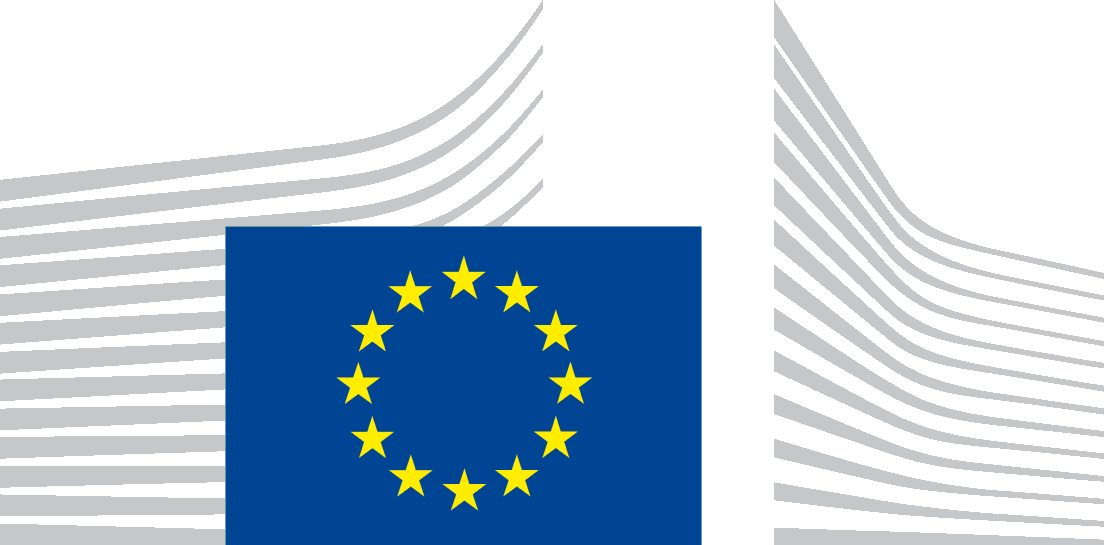 EUROPEAN COMMISSIONDIRECTORATE-GENERALENVIRONMENTDirectorate A - Green EconomyENV.A.1 - Eco-Innovation & Circular EconomyCriteriaBrief, clear description of the Eco-Innovation measuresJury evaluation(Jury’s justification for assigning the score for each criterion)THIS COLUMN IS RESERVED FOR THE JURY AND SHOULD NOT BE COMPLETED BY THE APPLICANTPoints available(max)Points achievedTHIS COLUMN IS RESERVED FOR THE JURY AND SHOULD NOT BE COMPLETED BY THE APPLICANTMain CriteriaMax. 70 points1.“Innovativeness” of the environmental innovation How did the organisation improve its performance in its core business through eco-innovation?Is it a one-off initiative or a continuous process of innovation? How does the innovation add environmental and/or economic value to the organisation? How willing were organisations to change their business model?Max. 35 points
Guidelines Excellent (28-35 pts)Good (20-27 pts)Average (10-19 pts)Below average (0-9 pts)2. Improvement in environmental  performance resulting from the innovative measureEnvironmental statementEco-innovation effects on EMAS environmental core (performance) indicators:energy efficiencymaterial efficiencywastebiodiversityemissionswaterMax. 35 points
Guidelines Excellent (28-35 pts)Good (20-27 pts)Average (10-19 pts)Below average (0-9 pts)Subtotal - Main CriteriaSupporting CriteriaMax. 30 pointsSupply Chain and CustomersHas the organisation actively involved its suppliers and/or customers when implementing actions to improve the environmental performance of its products and services? If yes, in what way? Did the organisation use a life cycle perspective to improve the eco-design of its products/services and did it involve its suppliers/customers in doing so? If yes, in what way?Max. 5 pointsGuidelines Excellent (5 pts)Good (3-4 pts)Average (1-2 pts)Below average (0 pts)Stakeholder Engagement /Employee InvolvementIn  what  way  has  the  organisation  taken  into  account  the  opinions  of  its  (main) stakeholder(s) in, for example, screening environmental aspects, drafting the environmental statement, external communication activities etc.?  How has the organisation involved its employees in the eco-innovation process?Max. 5 pointsGuidelines Excellent (5 pts)Good (3-4 pts)Average (1-2 pts)Below average (0 pts)Communication and TransparencyHas  the organisation  tailored  its  EMAS  environmental  statement  to  the  interests  and information needs of its different target audiences (e.g. by drafting different  sections of the environmental statement)? Has the organisation taken further actions (besides publication alone) to communicate the contents of the environmental statement to different external stakeholders?Max. 5 pointsGuidelines Excellent (5 pts)Good (3-4 pts)Average (1-2 pts)Below average (0 pts)Indirect environmental aspects of the product/service rangeHas the organisation carried out a life cycle assessment in order to identify and assess the direct and indirect environmental aspects? Did  the  organisation  use  a  life  cycle  assessment  approach  to  determine  or  revise  its environmental objectives? Is the communication of the environmental performance of the organisation’s products/services based on the results of a life cycle assessment (study)?Max. 5 pointsGuidelines Excellent (5 pts)Good (3-4 pts)Average (1-2 pts)Below average (0 pts)Replication potential and benchmarkingTo what extent could the eco-innovation be copied / implemented or further developed by other actors / other organisations in the same sector or other sectors? To  what  extent  has  the  implemented  eco-innovation  demonstrated  market-readiness (successful  examples  are  mentioned  under  eco-innovation  market  replication initiative)? To what extent did the eco-innovation stimulate additional investment(s)?To what extent did the organisation compare its environmental performance with relevant benchmarks of the sector (i.e. EMAS SRDs, BREF documents, sectoral environmental reports etc.)? What were the novelty and origins of the implemented eco-innovation(s)?Max. 5 pointsGuidelines Excellent (5 pts)Good (3-4 pts)Average (1-2 pts)Below average (0 pts)Organisational commitmentHow do  the  environmental  issues  and  the  commitments  to  environmental performance  improvements  influence  the organisation’s  business  model  and  organisational  decision making? Are environmental aspects of the organisation a key factor when defining its competitive business strategy? Are environmental concerns a common area of all the organisation’s business departments? Did the organisation’s commitment to environmental performance improvements have a significant effect on one or more of the following aspects: company's value proposition, target customer-groups, distribution channels, customer relationships, core capabilities, partner network; and cost and revenue structure?Max. 5 pointsGuidelines Excellent (5 pts)Good (3-4 pts)Average (1-2 pts)Below average (0 pts)Subtotal - Supporting CriteriaSubtotal - Main Criteria (see above)Total of points scored by: (please insert the organization name)Max. 100 points in totalAdditional commentsAdditional commentsApplicant(Please add any additional comments that support your application) Jury(Please add any additional comments that support your evaluation)THIS FIELD IS RESERVED FOR THE JURY AND SHOULD NOT BE COMPLETED BY THE APPLICANT